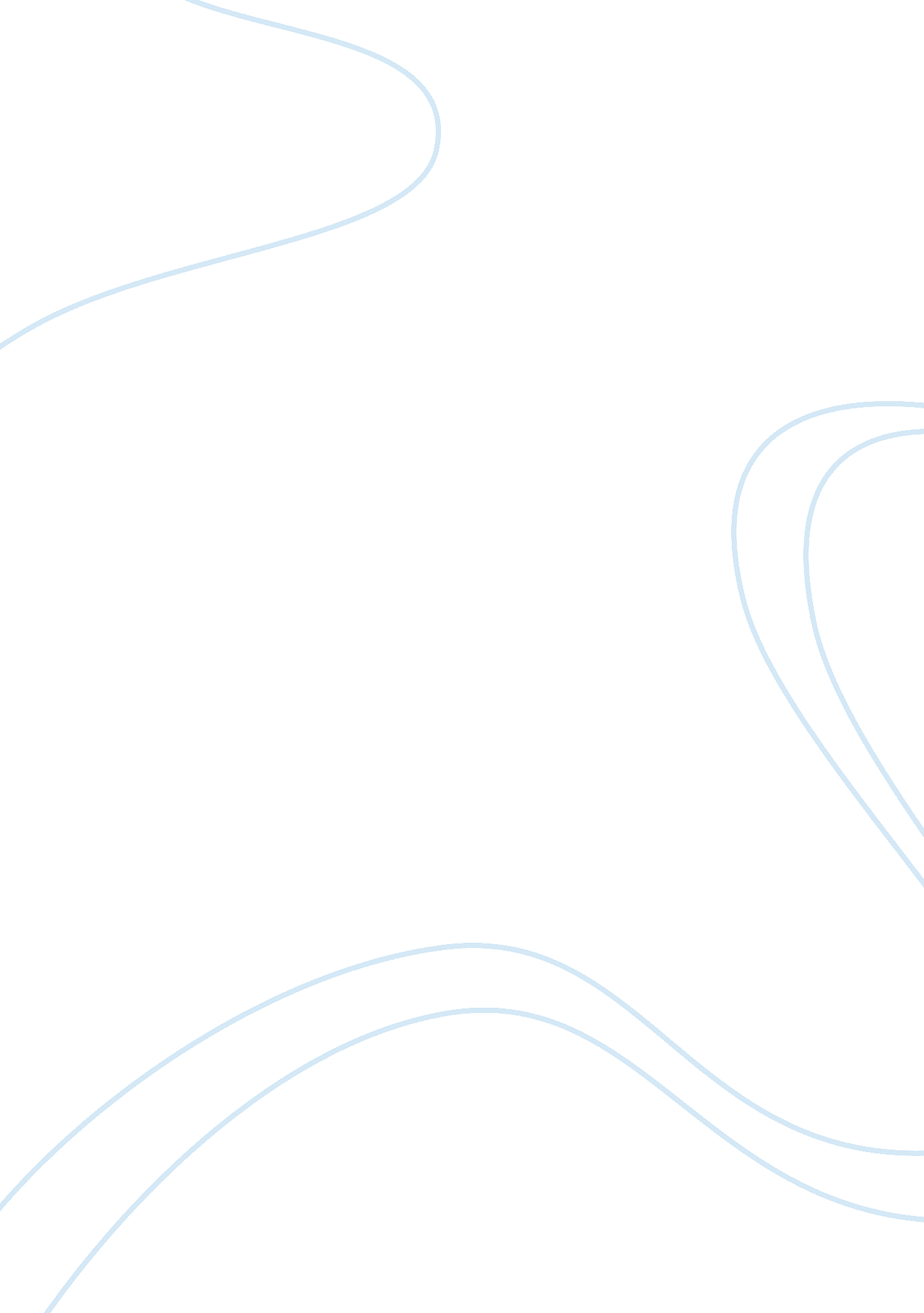 Compare and contrast the concept of nature and the view of man in the marquis de ...Literature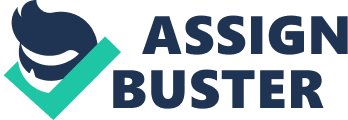 The concept of nature and the view of man in the Marquis de Sade’s Justine and Goethes The Sorrows of Young Werther Unit Name 
Date 
Introduction 
According to Marquis de Sade’s, he claims that there is a direct relation between cruelty and passion. He says that passion extinguishes sympathy in a person making his heart hard and cold. However, more charms are needed to satisfy the passions that keep growing in a man. His nerves need impulses that are strong in order to be thrilled and awakened. She argues that it is not true, in the sense that pain makes the nerves more excited than joy, which awakens the thrill (Sade 1990). 
The nature of man in Goethes the Sorrows of Young Werther, come out from Young Werther when he is trying and at the same time happy when he sees the nature of some art pieces, where he dabbles with painting and poetry. He is even seen to ask whether people can take pleasure without choosing art. The second nature comes from the depiction of the hero as he climbs down the stairs miserable. Although, this nature acts as Young Werther despair, Goethe explains that sometimes we make nature illusions from our surroundings in order to mirror our heart of state (Goethe 2007). 
Werther notices the landscape gloom that was showered with delight while with Charlotte. He claims that, light and happy were the happiness pillars, which haunted Charlotte’s face hopelessly. Goethe’s uses man and nature as a background of the broken heart of Werther which creates and exemplifies the foundation of longing and unreciprocated love. However, Marquis de Sade’s concept of man can be referred to as sad literature brought out by a Justin a small girl suffering. His philosophy claims that man is governed by nature and, there is little he can do to enjoy life in a simple way to the fullest, whatever his nature dictates. He claims that man can only enjoy and exhibit to his true full, nature if he is freed from all social and moral restraints (Sade 1990). 
She says that nature only speaks to us about ourselves but not others; therefore, she commends the search for pleasure claiming that it is different from others. However, this pleasurable feeling is cruel and inbuilt in human beings. For example, a child will breaks his toys, kills a bird or bite the breast of his mother. This cruelty does not come as a result of degeneration because it is found on the primitive races, instead from the man’s energy which has been destroyed by civilization and has become more of a virtue than a vice (Sade 1990). 
In Marquis de Sade’s concept of nature and view of man also comes out from the women cruelty, because of the great sensitivity and energy of their organs. Marquis asserts that women have an imagination which is heated, and this makes them criminals and furious. She gives an example, of how they love spectacles that are horrible like, slaughter, death, fire, disease, and duels. If they hear any of these, they run and flock to such views (Sade 1990). They also love flagellation and poisoning. 
However, in the Sorrows of Young Werther, apart from being a love and tragic story Goethe’s concept of nature and view of man have two effects. To start with, he uses nature as a gateway of external beauty, as well as extensive beauty testimonial in a world, which lies in each landscape and the galore creativity by the creator of the wonderful scenes (Goethe 2007). He also shows respect to each hero, where Werther’s observation and the idea have been captured by truth, intimacy and vulnerability. The concept of nature and the view of man in the Marquis de Sade’s Justine and Goethes The Sorrows of Young Werther both use human beings to bring out the nature and concept of man. Justine and Werther are used to bring the sad and happy part of men. The plot of their sub-stories brings some universality to both stories and involving. 
Bibliography 
Goethe, Johnn Wolfgang. The Sorrows of Young Werther. United States: Filiquarian Pub, 2007. 
Sade, Richard Seaver, and Wainhouse Austryn. Justine, Philosophy in the bedroom, and other writings. New York: Grove Weidenfield, 1990. 